HyperX Predator -muistit tuovat lisäpotkua Kingstonin tuotevalikoimaanHyperX Predatorissa on uusi tehokkaampi ja näyttävämpi heatspreader-muotoilu Muistit tarjoavat HyperX-malliston korkeimmat kellotaajuudet ja alhaisimmat latenssit. Saatavana kokoluokissa 8 - 32 Gb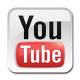 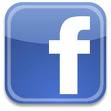 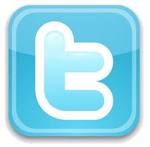 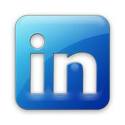 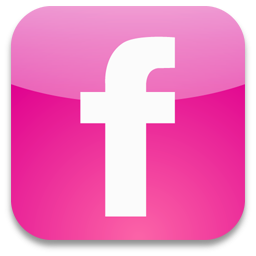 Gamescom/Köln, Sasa 16.08.2012– Kingston esitteli Kölnin Gamescom-pelitapahtumassa uudet HyperX Predator -malliston muistit. Kyseessä on tehomuistit, jotka tarjoavat malliston korkeimmat kellotaajuudet ja alhaisimmat latenssit. PC-harrastajille ja ylikellottajille suunniteltujenmuistien heatspreadereissa on uusi, entistä paremman jäähdytyksen tarjoava muotoilu, ja Predator-muistit sopivat myös ulkonäöltään nykyaikaisen PC-raudan kaveriksi.Muisteissa on Intel®XMP-sertifiointi, ja niiden yhteensopivuus on varmistettu markkinoiden suorituskykyisimpien emolevyjen kanssa. Ylikellotus onnistuu helposti valitsemalla sopiva ylikellotusprofiili BIOS-valikosta. Manuaaliseen virittelyyn ei ole tarvetta.– PC pelimarkkinat kukoistavat ja kasvu on jatkuvaa. Olemme tyytyväisiä, että voimme esitellä PC-peliharrastajamarkkinoille entistä suorituskykyisemmät HyperX Predator -muistikitit, toteaa Kingstonin maajohtaja Mikko Maanoja.HyperXPredatormuisteja on saatavilla aina 2666MHz:n nopeuksiin asti (CAS 9 ja 11). Kitteja on saatavilla 8 gigasta 32 gigaan sekä dual channel että quad channel kokoonpanoissa.Kaikissa Kingstonin HyperX-muisteissa on elinikäinen takuu. Lisätietoja: www.kingston.com/en/memory/hyperxKingston Gamescomissa: Hall 10.1/Booth C-071-D-070 on 15.-19.08.2012. .Kingston HyperX Predator -muistien tekniset tiedot:Kokoluokat: 8GB, 16GB, and 32GB (saatavana 2 ja 4 kpl kiteissä)Kellotaajuudet (nopeus): 1600MHz-2666MHzCAS-latenssit: CL 9, CL11Volttimäärät: 1.5v -1.65vXMP Certified: XMP-sertifioidut muistiprofiilitYhteensopivuus: Intel:P55, H67, P67, Z68, H61 (AG), ja Z77.AMD: A75, A87, A88, A89, A78, and E35 (Fusion) AMD chipsetsToimintavarmuus: 100 prosenttisesti testattuTakuu: Elinikäinen takuu, ilmainen asiakaspalveluKingston SoMessa:YouTube: http://www.youtube.com/kingstontechmemoryFacebook: http://www.facebook.com/kingstontechnologyeuropeTwitter: http://twitter.com/#!/kingstontechLinkedIn: http://www.linkedin.com/company/kingstonFlickr: http://www.flickr.com/photos/kingstontechnologyemea/Lisätietoa tuotteista ja myyntipisteistä Suomessa:
Kingston Technology, Mikko Maanoja
GSM +358 50 302 1181 / mmaanoja@kingston-technology.com

Laitetestit ja muut lehdistöasiat: 
OS/G Viestintä, Lasse PulkkinenGSM +358 400 630 049 / kingstonpr@osg.fi
Kingston Technology on maailman suurin puolijohdetoimittajiin sitoutumaton muistituottaja. Yhtiö kehittää, valmistaa ja myy muistikampoja pöytä- ja sylimikroihin, palvelimiin ja tulostimiin sekä muistikortteja erilaisiin pienlaitteisiin kuten digikameroihin, matkapuhelimiin, kämmenmikroihin ja mp3-soittimiin. Kingstonilla on tuotantolaitoksia Yhdysvalloissa, Kiinassa ja Taiwanissa sekä ympäri maailmaa toimiva aktiivinen edustus- ja myyntiverkosto. Lisätietoa Kingstonin tuotteista ja myyntipaikoista Suomessa on saatavissa ilmaisen palvelunumeron 0800 117 004 sekä web-sivuston www.kingston.fi:nkautta. Kingston HyperX PredatorKingston HyperX PredatorKingston HyperX PredatorTuotekoodiKapasiteetti ja ominaisuudetSuositushintaKHX16C9T2K2/88GB 1600MHz DDR3 Non-ECC CL9 DIMM (Kit of 2) PREDATOR Series TulossaKHX16C9T2K2/8X8GB 1600MHz DDR3 Non-ECC CL9 DIMM (Kit of 2) XMP PREDATOR SeriesTulossaKHX16C9T2K4/3232GB 1600MHz DDR3 Non-ECC CL9 DIMM (Kit of 4) PREDATOR SeriesTulossaKHX16C9T2K4/32X32GB 1600MHz DDR3 Non-ECC CL9 DIMM (Kit of 4) XMP PREDATOR SeriesTulossaKHX18C9T2K2/8X8GB 1866MHz DDR3 Non-ECC CL9 DIMM (Kit of 2) XMP PREDATOR SeriesTulossaKHX18C9T2K4/16X16GB 1866MHz DDR3 Non-ECC CL9 DIMM (Kit of 4) XMP PREDATOR Series TulossaKHX21C11T2K2/8X8GB 2133MHz DDR3 Non-ECC CL11 DIMM (Kit of 2) XMP PREDATOR SeriesTulossaKHX18C9T2K2/16X16GB 1866MHz DDR3 Non-ECC CL9 DIMM(Kit of 2) XMP PREDATOR SeriesTulossaKHX21C11T2K2/16X16GB 2133MHz DDR3 Non-ECC CL11 DIMM (Kit of 2) XMP PREDATOR Series TulossaKHX24C11T2K2/8X8GB 2400MHz DDR3 Non-ECC CL11 DIMM (Kit of 2) XMP PREDATOR SeriesTulossaKHX26C11T2K2/8X8GB 2666MHz DDR3 Non-ECC CL11 DIMM (Kit of 2) XMP PREDATOR Series Tulossa